ANNEX BCommunications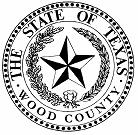 Wood Countyand the Cities of: AlbaHawkinsMineolaQuitmanWinnsboroYantisRECORD OF CHANGESAPPROVAL & IMPLEMENTATIONAnnex BCommunicationsThis annex is hereby approved for implementation and supersedes all previous editions. 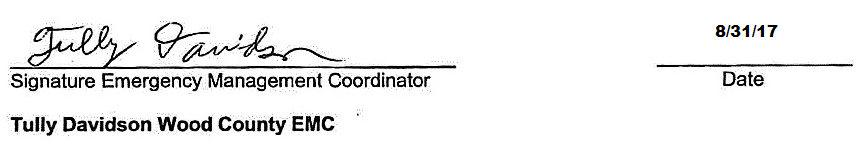 ANNEX BCOMMUNICATIONSAUTHORITYSee Basic Plan, Section I.  PURPOSEThis annex provides information about our communications equipment and capabilities available during emergency operations.  Our entire communications system is discussed and procedures for its use are outlined. EXPLANATION OF TERMSAcronymsCATV 				Cable TV COG				Council of GovernmentDDC  				Disaster District CommitteeEAS  				Emergency Alert SystemEMP 				Electromagnetic PulseEOC  				Emergency Operations Center FEMA  				Federal Emergency Management AgencyIC					Incident CommanderJIC					Joint Information CenterNIMS				National Incident Management SystemNRF				National Response FrameworkSOC				State Operations CenterSOP  				Standard Operating ProceduresRACES  				Radio Amateur Civil Emergency ServiceTLETS  				Texas Law Enforcement Telecommunications SystemTRCIP				Texas Radio Communications Interoperability PlanDefinitionsLocal Computer Network		Local, Metropolitan, or Wide-Area Networks.	State Warning Point 		Warning Point for the state operated by the SOC.SITUATION AND ASSUMPTIONSSituation As noted in the general situation statement in the basic plan, we are at risk from a number of hazards that could threaten public health and safety and personal and government property.  A reliable and interoperable communications system is essential to obtain the most complete information on emergency situations and to direct and control our resources responding to those situations. The Dispatch Center is located at Wood County Sheriff’s Office.  It is staffed on a 24-hour basis by the Sheriff’s Department dispatcher.  Equipment is available to provide communications necessary for emergency operations. Assumptions Adequate communications are available for effective and efficient warning, response and recovery operations.Any number of natural or manmade hazards may neutralize or severely reduce the effectiveness of communications currently in place for emergency operations.  Additional communications equipment required for emergency operations will be made available from citizens, business, volunteer organizations, and/or other governmental agencies. CONCEPT OF OPERATIONSGeneral A common operating picture within our jurisdiction and across other jurisdictions provides the framework of our communications capabilities. This framework is made possible by interoperable systems.  Extensive communications networks and facilities are in existence throughout Wood County and the participating Cities to provide coordinated capabilities for the most effective and efficient response and recovery activities.  A diagram of the communications network is in Appendix 1.   Our existing communications network consisting of telephone, computer, teletype, and radio facilities will serve to perform the initial and basic communications effort for emergency operations.  Landline circuits, when available, will serve as the primary means of communication with other communication systems as back up.During emergency operations, all Wood County and participating City departments will maintain their existing equipment and procedures for communicating with their field operations units.  They will keep the EOC informed of their operations and status.  To meet the increased communications needs created by an emergency, various state and regional agencies, amateur radio operators, and business / industry / volunteer group radio systems will be asked to supplement communications capabilities.  These resource capabilities will be requested through local and regional mutual-aid agreements and/or the Disaster District, as required.Activities by Phases of Emergency Management PreventionMaintain a current technology based, reliable, interoperable, and sustainable communications system.Ensure warning communications systems meet jurisdictional needs.Ensure intelligence and other vital information networks are operational.Ensure integrated communications procedures are in place to meet the needs and requirements of Wood County and the participating Cities.PreparednessReview and update this communications annex.Develop communications procedures that are documented and implemented through communications operating instructions (include connectivity with private-sector and non-governmental organizations).Thoroughly and continually review the system for improvement including the implementation and institutionalized use of information management technologies.Ensure communications requirements for Emergency Operations Center and potential Joint Information Center (JIC) are regularly reviewed.Review After Action Reports of actual occurrences and exercises and other sources of information for lessons learned.Ensure the integration of mitigation plans and actions into all phases of emergency management as applicable.Acquire, test, and maintain communications equipment. Ensure replacement parts for communications systems are available and make arrangement for rapid resupply in the event of an emergency. Train personnel on appropriate equipment and communication procedures as necessary.Conduct periodic communications drills and make communications a major element during all exercises.Review assignment of all personnel.Review emergency notification list of key officials and department heads.Provide the local telephone companies with a list of circuit restoration priorities for essential governmental systems.ResponseSelect communications personnel required for emergency operations according to the incident.Incident communications will follow ICS standards and will be managed by the IC using a common communications plan and an incident-based communications center.All incident management entities will make use of common language during emergency communications.  This will reduce confusion when multiple agencies or entities are involved in an incident.Ensure emergency equipment repair on a 24-hour basis.Initiate warning procedures as outlined in Annex A, Warning, if required.   Recovery All activities in the emergency phase will continue until emergency communications are no longer required. ORGANIZATION AND ASSIGNMENT RESPONSIBILITIESGeneral Our emergency communications system is operated by the Wood County Sheriff’s Office and includes a variety of government-owned and operated equipment as well as equipment owned and operated by certain volunteer groups. The departments, agencies, and groups that are part of our communications system are listed in Section VII.C.The Sheriff will ensure that warning information received at our warning point, the Dispatch Center, is disseminated to Wood County and any appropriate City officials and, where appropriate, to the public.  The responsibility of ensuring the communications system is operational and incorporates all available resources rests with the Sheriff, who may appoint a Communications Coordinator to carry out this task. Task AssignmentsThe Wood County Sheriff will:a.   Be responsible for all activities enumerated in this annex in Section V.B, Activities by 	Phases of Emergency Management.b.   Supervise the Communications Coordinator.The Communications Coordinator will:Coordinate common communications procedures.Develop and maintain a communications resource inventory (See Annex M, Resource Management). Ensure a communications capability exists between the Dispatch Center of the Sheriff’s Office and the Emergency Operations Center to include coordination with the telephone company for installation of dedicated telephone lines into the Dispatch Center and/or EOC.Ensure communication restoration procedures are developed.Ensure that the local telephone company is forwarded a list of circuit restoration priorities.Ensure procedures are in place for dissemination of message traffic. Coordinate the inclusion of business/industry and amateur radio operators into the communications network. Develop and maintain SOPs to include message-handling procedures and recall rosters for essential personnel. Radio Operators will be responsible for proper use and maintenance of the equipment and for correct message handling procedures, including routing of all incoming messages and logging all incoming and out-going messages.The Public Information Officer will be responsible for monitoring commercial radio and telephone broadcasts for accuracy of public information. Switchboard Operators will be responsible for proper screening and routing of all incoming telephone calls. DIRECTION AND CONTROLGeneral 1.	The County Judge establishes general policies for emergency communications.3.	The Communications Coordinator is under the supervision of the Sheriff and is directly responsible for facilities, equipment, and operation of the Dispatch Center.  4.	Communications personnel from individual departments and support agencies, while under control of their own department or agency and operating their own equipment, are responsible for knowing and following the procedures outlined in this annex. 5.	During emergency situations involving multiple agencies and/or jurisdictions, the various code systems used for brevity will be discontinued and normal speech will be used to insure comprehension.  In addition, local time will be used during transmissions. 6.	During emergency situations, communications will be maintained between the Disaster District and the Wood County EOC. Continuity of GovernmentEach department or agency with communications responsibilities shall establish a line of succession for communications personnel. Existing Communications SystemsLocal NetworksSheriff’s OfficeRoad MaintenancePolice Department of each CityAll City and Volunteer Fire DepartmentsEach City Parks Department Each City Utilities Department Each City Public Works Department EOC Other Networks Texas Law Enforcement Telecommunications System (TLETS) is a statewide telecommunications network connecting the State Warning Point (the SOC), with approximately 1,292 city, county, state, federal, and military law enforcement agencies in Texas.  Emergency communications between state, district, and local governments will be transmitted through this system.  The principal terminal for Wood County is located at the Sheriff’s Office.b.   Joint Information Center (JIC), Joint Operations Center (JOC), and SOC.Individual Amateur Radio OperatorsRadio Amateur Civil Emergency Service (RACES) is a state sponsored program composed of amateur radio operators.  It is used to supplement state and local government communications systems in emergencies or disaster operations.Business / Industry / Volunteer Group Radio Systems READINESS LEVELSReadiness Level IV -  Normal ConditionsSee the prevention and preparedness activities in paragraphs V.B.1 and V.B.2 above.Readiness Level III -  Increased ReadinessAlert key personnel.Check readiness of all equipment and facilities and correct any deficiencies.Readiness Level II – High ReadinessAlert personnel for possible emergency duty.2.  Monitor situation of possible issuance of warning or alerts.Readiness Level 1 – Maximum ReadinessInstitute 24-hour operations.Conduct periodic communication checks.ADMINISTRATION AND SUPPORTFacilities and Equipment A complete listing of equipment is included in Appendix 1 of Annex M.  Maintenance of Records. All records generated during an emergency will be collected and filed in an orderly manner so a record of events is preserved for use in determining response costs, settling claims, and updating emergency plans and procedures.Preservation of RecordsVital records should be protected from the effects of disaster to the maximum extent feasible.  Should records be damaged during an emergency, professional assistance in preserving and restoring those records should be obtained as soon as possible.  Communications Protection Radio Electromagnetic Pulse (EMP)One of the effects of a nuclear detonation that is particularly damaging to radio equipment is EMP.  Plans call for the disconnection of radios from antennas and power source when an Attack Warning is issued.  A portable radio unit will then be employed as a backup to maintain limited communications with field units.  This procedure will be used until an All Clear is announced.  Telephones will also be used while operable.Lightning, Wind, and BlastStandard lightning protection is used including arrestors and the use of emergency power during severe weather.Damaged antennas can be quickly replaced with spare units kept in the Mobile Command trailer.Mobile repeaters kept in the Mobile Command Trailer and Quitman Fire Department can be quickly positioned at predetermined locations to resume radio communications in the event of damage to radio towers. Telephone (Common Carrier)Overloaded CircuitsTo avoid overloaded circuits during emergencies, citizens will be advised to listen to EAS for information and to use telephones only if they have a genuine emergency.   If overloaded circuits do become a problem, coordinate with the People’s Telephone Company to begin immediate restoration of priority circuits. Emergency Service During major emergencies, a direct line to the People’s Telephone Office is activated in the EOC for emergency service calls.	3.	Computer Equipment and Facilities	The physical protection of computer equipment and facilities will be maintained under 	normal and emergency operations to help ensure continuity of communications.Security1.	Measures will be taken to ensure that only authorized personnel will have access to the Dispatch/Communications Center.2.	Communications security will be maintained in accordance with national, state, and local requirements.Training Each organization assigning personnel to the EOC for communications purposes is responsible for making certain those persons are familiar with the agency’s operating procedures. The Sheriff and / or Police Chief will provide additional training on emergency communications equipment and procedures as necessary. Support If requirements exceed the capability of local communications resources, the County Judge or Mayor will request support from nearby jurisdictions or state resources from the Disaster District in Tyler.ANNEX DEVELOPMENT AND MAINTENANCEThe Sheriff will be responsible for maintaining this annex.  Each agency will develop SOPs that address assigned tasks. This annex will be updated in accordance with the schedule outlined in Section X of the Basic Plan.REFERENCESFederal Emergency Management Agency (FEMA), Comprehensive Preparedness Guide (CPG-101)Division Of Emergency Management Local Emergency Management Planning Guide. (DEM-10)APPENDICESAppendix 1: Communications Diagram & TableCOMMUNICATIONS DIAGRAMLEGEND:			Radio				     	Satellite PhonesCATV or Satellite		 	Cell Phones			Telephone and/or Fax 	    R     Receive Only			TLETS				     T     Transmit Only			RACES			T&R    Transmit and Receive            	Local Computer Network 	    **	Internet Access & E-mailCHANGE #DATE OF CHANGEDESCRIPTIONCHANGED BY0108-01-2017Update entire AnnexT. DavidsonFACILITYCOMMUNICATIONSCOMMUNICATIONSCOMMUNICATIONSCOMMUNICATIONSCOMMUNICATIONSCOMMUNICATIONSCOMMUNICATIONSCOMMUNICATIONSCOMMUNICATIONSCOMMUNICATIONSCable TVOr SatellitePhone/FaxTLETSRACESRadioVHF/UHFRadioHFCellPhonesSatellite PhonesLocalComputerNetworkInternetE-mailAirportXXXDepartment of Public SafetyXXXXXXXXEngineeringXXXXXEOC XXXXXXXXXExternal Customers(Citizens, Private Industry)XXXXXXFire Department & Mobile UnitsXXXXXHospitalXXXXMunicipal UtilitiesXXXXNational Weather ServiceXXXXPolice Department & Mobile UnitsXXXXXXXPrivate UtilitiesXXXXXPublic WorksXXXXXRed CrossXXXXSheltersXXSheriff's OfficeXXXXXXX